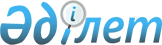 Қазақстан Республикасы Үкіметінің 2002 жылғы 25 қаңтардағы N 106 қаулысына өзгерістер мен толықтырулар енгізу туралыҚазақстан Республикасы Үкіметінің қаулысы 2002 жылғы 17 мамыр N 106а

      Қазақстан Республикасының Үкiметi қаулы етеді: 

      1. "Қазақстан Республикасы Президенті Іс Басқармасы республикалық бюджеттiк бағдарламаларының 2002 жылға арналған паспорттарын бекiту туралы" Қазақстан Республикасы Үкiметiнің 2002 жылғы 25 қаңтардағы N 106 P020106_ қаулысына мынадай өзгерiстер мен толықтырулар енгiзiлсiн: 

      1-тармақта "1-17" деген сандар "1, 2, 3, 4, 5, 6, 7, 8, 9, 10, 11, 12, 13, 14, 15, 16, 17, 18 және 19" деген сандармен ауыстырылсын;     көрсетілген қаулыға 14-қосымшада:     6-тармақтың 7-бағанындағы "Іс Басқармасының Шаруашылық басқармасы" деген сөздер "Іс Басқармасы" деген сөздермен ауыстырылсын;     осы қаулыға 1 және 2-қосымшаларға сәйкес 18 және 19-қосымшалармен толықтырылсын.     2. Осы қаулы қол қойылған күнiнен бастап күшiне енедi.     Қазақстан Республикасының         Премьер-Министрі                                  Қазақстан Республикасы Үкiметінiң                                       2002 жылғы 17 мамырдағы                                           N 106а қаулысына                                              1 қосымша                                  Қазақстан Республикасы Үкiметiнiң                                       2002 жылғы 25 қаңтардағы                                            N 106 қаулысына                                              18 қосымшаҚазақстан Республикасы Президентінің Іс Басқармасы(бюджеттiк бағдарламаның әкiмшiсі)                        2002 жылға арналған        "Қазақстан Республикасы Президенті Іс Басқармасының                   ақпараттық жүйелеріне ілесе жүру"               республикалық бюджеттік бағдарламаның                             ПАСПОРТЫ     1. Құны: 35305 мың теңге (отыз бес миллион үш жүз бес мың теңге). 

       2. Бюджеттiк бағдарламаның нормативтiк құқықтық негiзi: "Қазақстан Республикасы Президенті Іс Басқармасының кейбір мәселелері туралы" Қазақстан Республикасы Президентінің 2000 жылғы 21 сәуірдегi N 378 P000378_ қаулысы. 

      3. Бюджеттiк бағдарламаны қаржыландыру көздерi: республикалық бюджет. 

      4. Бюджеттiк бағдарламаның мақсаты: Қазақстан Республикасы Президентiнің Әкімшілігі мен Үкіметін ақпараттандырудың бірыңғай бағдарламасын жүзеге асыру.     5. Бюджеттiк бағдарламаның мiндеттерi: ақпараттық жүйелерге ілесе жүрудің жоғарғы деңгейін қамтамасыз ету.     6. Бюджеттiк бағдарламаны iске асыру жөніндегі iс-шаралар жоспары:--------------------------------------------------------------------------- N !Бағ.!Кіші!Бағдарлама.  !    Бағдарламаны      !Iске асыру!  Жауапты   !дар.!бағ.!лардың (кіші ! (кіші бағдарламаны)  !  мерзiмi !орындаушылар   !лама!дар.!бағдарлама.  ! iске асыру жөніндегi !          !   !коды!лама!лардың) атауы!      iс-шаралар      !          !   !    !коды!             !                      !          !   !    !    !             !                      !          !--------------------------------------------------------------------------- 1 ! 2  !  3 !       4     !           5          !     6    !     7     ---------------------------------------------------------------------------1   500       Қазақстан      Интернет жүйесіне     2002 жылдың Қазақстан              Республикасы   500 пайдаланушыны     барысында   Республикасы              Президенті Іс  қосуға рұқсат беру.               Президенті.              Басқармасының  Ақпараттық-аналитика.             нің Іс              ақпараттық     лық материалдар мен               Басқармасы              жүйелеріне     электрондық халықара.              ілесе жүру     лық ақпаратқа қосу                             және жазылу барлығы                              - 6 дана.                              30 компьютерге, 20                              принтерге сервистік                              қызмет көрсету.                              2 маманды сервистік                              қызмет көрсету                              бойынша 2                              сертификатталған                              курста оқыту. Шығыс                              материалдарын                              (картридждер,                              тонерлер), қор                              бөлшектерін сатып алу.---------------------------------------------------------------------------     7. Бюджеттік бағдарламаны орындаудан күтілетін нәтижелер: ақпараттық жүйелердің тоқтаусыз жұмысын қамтамасыз ету және ақпараттық ресурстармен қамтамасыз ету дәрежесі 60%; деректер базасына кіруге рұқсат 40% және ақпаратты қорғау дәрежесі 80%.                                  Қазақстан Республикасы Үкiметінiң                                       2002 жылғы 17 мамырдағы                                           N 106а қаулысына                                              2 қосымша                                  Қазақстан Республикасы Үкiметiнiң                                       2002 жылғы 25 қаңтардағы                                            N 106 қаулысына                                              19 қосымшаҚазақстан Республикасы Президентінің Іс Басқармасы(бюджеттiк бағдарламаның әкiмшiсі)                        2002 жылға арналған       "Қазақстан Республикасы Президенті Іс Басқармасының                   ақпараттық жүйелерін дамыту"               республикалық бюджеттік бағдарламаның                             ПАСПОРТЫ     1. Құны: 42122 мың теңге (қырық екі миллион жүз жиырма екі мың теңге). 

       2. Бюджеттiк бағдарламаның нормативтiк құқықтық негiзi: "Қазақстан Республикасы Президенті Іс Басқармасының кейбір мәселелері туралы" Қазақстан Республикасы Президентінің 2000 жылғы 21 сәуірдегi N 378 P000378_ қаулысы. 

      3. Бюджеттiк бағдарламаны қаржыландыру көздерi: республикалық бюджет қаржысы.     4. Бюджеттiк бағдарламаның мақсаты: Қазақстан Республикасы Президентiнің Әкімшілігі мен Үкіметін ақпараттандырудың бірыңғай бағдарламасын жүзеге асыру.     5. Бюджеттiк бағдарламаның мiндеттерi: Қазақстан Республикасы Президенті Іс Басқармасы қызмет көрсететін мемлекеттік органдарды ақпараттық жүйелермен қамтамасыз ету.     6. Бюджеттiк бағдарламаны iске асыру жөніндегі iс-шаралар жоспары:--------------------------------------------------------------------------- N !Бағ.!Кіші!Бағдарлама.  !    Бағдарламаны      !Iске асыру!  Жауапты   !дар.!бағ.!лардың (кіші ! (кіші бағдарламаны)  !  мерзiмi !орындаушылар   !лама!дар.!бағдарлама.  ! iске асыру жөніндегi !          !   !коды!лама!лардың) атауы!      iс-шаралар      !          !   !    !коды!             !                      !          !   !    !    !             !                      !          !--------------------------------------------------------------------------- 1 ! 2  !  3 !       4     !           5          !     6    !     7     ---------------------------------------------------------------------------1   600       Қазақстан      4 ақпаратты қорғау    2002 жылдың Қазақстан              Республикасы   және есептеуіш техни. барысында   Республикасы              Президенті Іс  ка құралдарын қорғау.             Президенті.              Басқармасының  дың активті құралда.              нің Іс              ақпараттық     рын; 1 электрондық                Басқармасы              жүйелерін      құжаттар айналымын;                қамтамасыз     1 ақпараттық жүйелер;              ету            2 аймақтық ақпараттық                             жүйелерді; 3 жалпы                              пайдаланылатын деректер                             базасының жүйелерін                              сатып алу және енгізу.---------------------------------------------------------------------------     7. Бюджеттік бағдарламаны орындаудан күтілетін нәтижелер:  

       Қазақстан Республикасы Президентінің Әкімшілігі, Премьер-Министр Кеңсесі мен Қазақстан Республикасы Президентінің Іс Басқармасының ақпараттық және жергілікті есептеуіш жүйелерін рұқсатсыз қатынаудан қорғау; 

      Қазақстан Республикасы Премьер-Министрінің Кеңсесі үшін мемлекеттік органдардың электрондық құжаттама айналымының бірыңғай жүйесін енгізу;     Қазақстан Республикасы Үкіметінің жобалары бойынша электрондық дауыс беру кешенін енгізу;     Қазақстан Республикасы Президентінің Әкімшілігі, Премьер-Министр Кеңсесінің әкімияттармен жедел электрондық байланысын қамтамасыз ету;     Қазақстан Республикасы Президентінің Әкімшілігі, Премьер-Министр Кеңсесі мен Қазақстан Республикасы Президентінің Іс Басқармасы үшін жалпы пайдаланылатын нормативтік-құқықтық және мұрағат деректер базасын дамыту.Мамандар:     Багарова Ж.А.,     Қасымбеков Б.А.     
					© 2012. Қазақстан Республикасы Әділет министрлігінің «Қазақстан Республикасының Заңнама және құқықтық ақпарат институты» ШЖҚ РМК
				